INFORME DE CASOS RECIBIDOS MES DE SEPTIEMBRE DE 2014Grafica 1Número de casos recibidos de vulneraciones o amenazas a niñas, niños y adolescentes según Junta de Protección en septiembre de 2014Fuente: Registro de Medidas y Sanciones CONNA 2014, Unidad de Información y Análisis, Subdirección de PolíticasEn el mes de septiembre, las Juntas de Protección de la Niñez y de la Adolescencia, recibieron un total de 1,316 casos. Las Juntas de Protección de San Salvador I, Usulután y San Miguel reportan el mayor número.Gráfica 2Número de niñas, niños y adolescentes atendidos en las Juntas de Protección según etapa de la vida en septiembre de 2014Fuente: Registro de Medidas y Sanciones CONNA 2014, Unidad de Información y Análisis, Subdirección de Políticas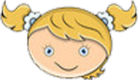 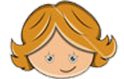 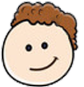 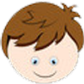 Del total de casos recibidos en el mes de septiembre, se  han atendido a 1,324 niñas, niños y adolescentes. La mayor cantidad de población atendida son las adolescentes, las cuales asciende a 411, seguido  de las niñas con 306 Gráfica 3Número de amenazas o vulneraciones a derechos a niñas, niños y adolescentes recibidos en las Juntas de Protección por derecho en septiembre de 2014Fuente: Registro de Medidas y Sanciones CONNA 2014, Unidad de Información y Análisis, Subdirección de PolíticasDe 1,316 denuncias recibidas en el mes de septiembre, el derecho a la integridad personal es el más frecuente por su presunta amenaza o violación con un total de 967 casos.Gráfica 4Número de audiencias únicas realizadas según Junta de Protección de la Niñez y la Adolescencia en septiembre de 2014Fuente: Registro de Medidas y Sanciones CONNA 2014, Unidad de Información y Análisis, Subdirección de PolíticasDurante el mes de septiembre las Juntas de Protección de la Niñez y de la Adolescencia realizaron un total de 306 audiencias únicas.Gráfica 5	Número de medidas administrativas  dictadas según Junta de Protección en septiembre de 2014Fuente: Registro de Medidas y Sanciones CONNA 2014, Unidad de Información y Análisis, Subdirección de PolíticasLas Juntas de Protección dictaron 819 medidas administrativas de protección.Gráfica 6Número de resoluciones de improponibilidades dictadas según Junta de Protección en septiembre de 2014Fuente: Registro de Medidas y Sanciones CONNA 2014, Unidad de Información y Análisis, Subdirección de PolíticasLas Juntas de Protección emitieron 76 resoluciones de improponibilidades. Estas improponibilidades de la denuncia o el aviso son emitidas si los hechos denunciados no configuran una amenaza o violación a los derechos humanos de una niña, niño o adolescente individualizado, si el objeto de la denuncia es ilícito, imposible o absurdo o si los hechos no son de su competencia.